PERATURAN PEMARKAHAN KERTAS 2SoalanQuestionSoalanQuestionSkema pemarkahanMark SchemeMarkahMarksMarkahMarks1(a)(i)Jumlah bilangan proton dan neutron di dalam nucleus sesuatu atomThe sum of number of proton and neutron in the nucleus of an atom1(ii)Oksigen                     Magnesium                  LitiumOxygen                      Magnesium                  Lithium1113(iii)Proton//neutron1JUMLAH52(a)(i)Formula kimia yang menunjukkan nisbah paling ringkas bagi bilangan atom setiap jenis unsur dalam sesuatu sebatianChemical formula that shows the simplest ratio of the number of atoms of each element in a compound1(ii)C7H14O21(b)X= 5Y= 3Z= 41113JUMLAH53(a)(i)Perubahan / penambahan isipadu gas karbon dioksida yang dikumpul per unit masaThe changes / increase in volume of carbon dioxide gas  collected  per unit time1(ii)Isipadu gas karbon dioksida yang dikumpulkanVolume of carbon dioxide gas collected1(iii)Kadar tindak balas purata bagi keseluruhan tindak balas The overall average rate of reaction 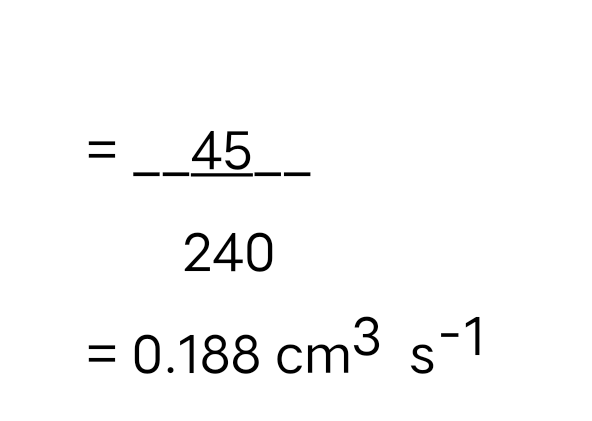 112(b)Semua betul= 2 markah3 betul = 1markah2Semua betul= 2 markah3 betul = 1markahJUMLAH64(a)Kumpulan 17Group 17 1(b)2.8.8.11(c)2K  +   2 H2O 🡪 2KOH   +  H21(d)(i)Natrium terbakar dengan nyalaan kuningSodium burns with yellow flame1(ii)Sebatian ionIonic compound1(iii)24JUMLAH75(a)R  11(b)Mengeluarkan angin dalam badan/ Release the wind in the body11(c)Rebus bahagian R dan tapis airnya untuk diminum Boil the R portion and drain it to drink11(d)(i)X: Analgesik     AnalgesicY: Antimikrob    AntimicrobZ: Ubat psikotik     Psychotic medicine1113(ii)✓ Bakteria akan lebih imun terhadap antibiotic    Bacteria are more immune to antibiotics. ✓ Perlukan dos yang lebih tinggi untuk rawatan selanjutnya.      Need a higher dose for further treatment.112JUMLAH86(a)Penghidrogenan //Penambahan Hydrogen / Hydrogenation// Addition of HydrogenPenghidrogenan //Penambahan Hydrogen / Hydrogenation// Addition of Hydrogen11(b)C4H8 + H2 🡪 C4H10Formula betul -1 markahSeimbang       -1 markahC4H8 + H2 🡪 C4H10Formula betul -1 markahSeimbang       -1 markah  112(c)(i)- [Mol hidrokarbon Y] :29g/ (12x4) + (1x10)  = 0.5 mol- [menghitung mol dengan unit]1 mol hidrokarbon Y 🡪 4 mol CO2 0.5 mol hidrokarbon Y 🡪  ? mol CO2 Mol CO2 = 0.5 /1  X  4  = 2 molJisim CO2 = 2 mol x ( 12+(16x2) )                 = 88 g( reject answer without unit )11114(d)But-1-ene[ (12x4) / ( (12x4) + (1x8) ) ]  X 100% = 85.71%Hidrokarbon Y[ (12x4) / ( (12x4) + (1x10) ) ]  X 100 % = 82.76%But-1-ena menghasilkan lebih jelaga berbanding Hidrokarbon YBut-1-ene produce more sooth than hydrocarbon YBut-1-ene[ (12x4) / ( (12x4) + (1x8) ) ]  X 100% = 85.71%Hidrokarbon Y[ (12x4) / ( (12x4) + (1x10) ) ]  X 100 % = 82.76%But-1-ena menghasilkan lebih jelaga berbanding Hidrokarbon YBut-1-ene produce more sooth than hydrocarbon Y1113JUMLAH97(a)Perubahan haba yang dibebaskan apabila 1 mol kuprum disesarkan darpada larutan kuprum (II) sulfat oleh zinkHeat changes released when one mole of copper is displaced from copper (II) sulphate solution by zinc11(b)Polisterina adalah penebat yang baik/ Untuk menghalang haba terbebas ke persekitaranPolystyrene is heat insulator/ to prevent heat loss to surrounding11(c)i. Bil mol ion  kuprum (II) = 0.2X 50                                           ----------                                             1000                                       = 0.01 molii.1. 1 mol Cu disesarkan menghasilkan 210kJ   2. J= 0.01 X 210kJ         = 2.1 kJ / 2100J   2100j = 50 X 42 X Ɵ         Ɵ = 10°Ci.Number of moles of copper (II) ion = 0.2X 50          ----------                                                                1000               = 0.01 molii. 1. 1 mole of Cu is displaced producing 210kJ         heat        2. J= 0.01 X 210kJ         = 2.1 kJ / 2100J   2100j = 50 X 42 X Ɵ         Ɵ = 10°C      11114(d)(i)Lebih dariipada -210Kj mol-1 / Meningkat/ BertambahMore than -210Kj mol-1/ Higher/ Increases11(ii)Magnesium lebih elektropostif daripada Zink/ Magnesium adalah lebih tinggi daripada zink dalam siri kereaktifan/ Jarak diantara Mg-Cu adalah jauh daripada Zn-Cu dalam siri elektrokimiaMagnesium is more electropositive than zinc/ Magnesium is higher than zinc in electrochemical series/ Distance between Mg- Cu is further than Zn-Cu in electrochemical series11(c)(i)Labelkan tenaga dan diagram mempunyai 2 perbezaan label tenaga untukk tindak balas eksotermikLabel energy and the diagram has 2 different energy levels for exothermic reaction2. Seimbangan persamaan kimia ion dimana ΔH dituliskanBalanced chemical ionc equation ΔH is written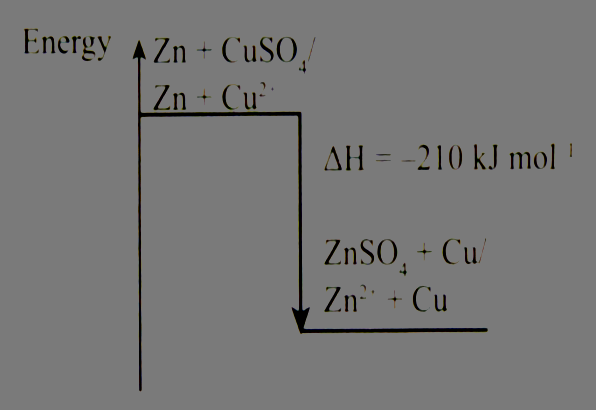 112JUMLAH108(a)(i)Tindak balas kimia yang yang melibatkan pengoksidaan dan penurunan berlaku serentakA chemical reaction where oxidation and reduction occur simultaneously 11(ii)Agen pengoksidaan / Oxidation agentAgen penurunan / Reducing agent1  12(iii)Set I : +2 🡪 +3         : Fe2+ 🡪 Fe3+ + eSet II : +2 🡪 0         : Fe2+ + 2e 🡪 Fe1111 4(b)(i)Kuprum / [mana-mana logam yang kurang elektropositif dari Fe]Copper / [any metal less electropositive than Fe]11(ii)-X kurang elektropositiif dari ferum-Ferum dioksidakan / Ion Fe2+ terbentuk-X is less electropositive than iron-Ferum is oxidised / Fe2+ ions are formed112JUMLAH109(a)(i)Terminal positif: Elektrod Kuprum  Positive terminal :Copper electrodeTerminal negatif : Elektrod Ferum Negative terminal : Ferum electrode  112(ii)Fe (p) I Fe2+(ak), 1.0 mol dm-3 II Cu2+ (ak), 1.0 mol dm-3 I Cu(p)11(iii)E°sel = E°(katod) - E°(anod)            = (+0.34) - (-0.44)       = +0.78 V11(b)(i)Terminal positif : Elektrod Magnesium menjadi semakin nipis.  Positive terminal:Magnesium electrode become thinner.Terminal negatif : Elektrod Argentum menjadi semakin tebal Negative terminal : Silver electrode become thicker.112(ii)Setengah persamaan pengoksidaan / Half equation of oxidation: Mg → Mg2+ + 2eAtom Magnesium melepaskan 2 elektron untuk membentuk ion Mg2+./ Magnesium atom release 2 electron to form Mg2+ ion.Setengah persamaan penurunan / Half equation of reduction: Ag+  +  e → AgIon argentum menerima 1 elektron untuk membentuk atom argentum. / Silver ion receive 1 electron to form silver atom.11114(iii)Di Anod / At anode:Ion Iodida, I- dipilih untuk dinyahcas/ Iodide ion, I- are selected to discharge.Kepekatan ion I- lebih tinggi daripada ion OH- dalam larutan elektrolit. / Concentration of I- ions is higher than OH- ions in the electrolyte solution.2 I-  → I2  +  2eLarutan perang terhasil/ Brown solution is produced.Larutan Iodin / Iodine solution.Di Katod / At cathode:Ion Hidrogen, H+ dipilih untuk dinyahcas. / Hydrogen ions, H+ are selected to discharge.Nilai E° ion H+ kurang negatif daripada nilai E° ion K+./ E° value of H+ ions is less negative than E°value of  K+ ions.2H+  + 2e  → H2Gelembung gas tidak berwarna terbebas. / Colourless bubble gas are released.Gas hidrogen / Hydrogen gas.111111111110JUMLAH2010(a)Susunan elektron atom X ialah 2.8.2.Atom X mempunyai 2 elektron valens.Atom X terletak dalam Kumpulan  2 dalam Jadual Berkala.Atom X mempunyai 3 petala yang terisi dengan elektron.Atom X terletak di dalam Kala 3.111115(b)Susunan elektron atom P ialah 2.4. Susunan elektron atom Q ialah 1.Atom P menyumbangkan 4 elektron untuk dikongsi dengan 4 atom Q .Manakala setiap atom Q menyumbangkan 1 elektron untuk dikongsi dengan atom P.1 atom P berkongsi 4 pasang elektron dengan 4 atom Q untuk membentuk 4 ikatan kovalen tunggal. Satu sebatian kovalen dengan formula PQ4 terbentuk.Susunan elektron, PQ4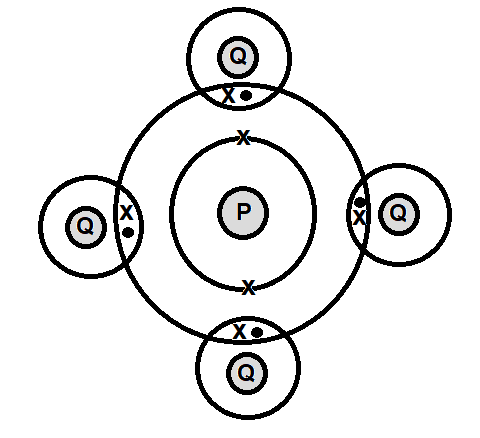 111115(c)Kekonduksian elektrikPlumbum (II) bromida // sebatian ion mengkonduksi elektrik dalam keadaan leburan dan larutan akueus.Dalam keadaan leburan, Plumbum (II) bromide //sebatian ion mengandungi ion-ion yang bebas bergerak.Dalam keadaan pepejal tiada ion yang bebas bergerak.Naftalena // sebatian kovalen tindak mengkonduksikan elektrik dalam keadaan pepejal mahupun leburan.Naftalena // sebatian kovalen terdiri daripada molekul-molekul yang neutral.Takat leburTakat lebur magnesium klorida //  sebatian ion lebih tinggi daripada naftalena //sebatian kovalen.Takat lebur Magnesium klorida//  sebatian ion lebih tinggi kerana ion-ionnya tertarik oleh daya elektrostatik yang kuat.Lebih banyak tenaga haba diperlukan untuk mengatasi daya tarikan tersebut.Takat lebur naftalena // sebatian kovalen lebih rendah kerana molekul tertarik oleh daya antara molekul // daya Van der Waals yang lemah.Sedikit tenaga haba diperlukan untuk mengatasi daya tersebut.111111111155JUMLAH2011(i)(ii)Asid hidroklorik// asid nitricHydrochloric acid// nitric acidGas hidrogenHydrogen gasFormula kimia bahan dan hasil tindak balas yang betulPersamaan kimia yang seimbang	2 HCl  +  Zn			ZnCl2  +  H2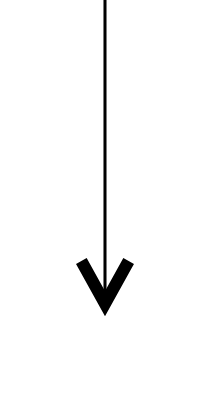 [Dapat menyatakan isipadu gas terbebas dengan betul] 24 cm3[Dapat menghitung jisim zink yang digunakan dengan betul]Bilangan mol gas terbebasJisim zink digunakan dengan unit yang betul(24÷1000) ÷ 24/ 0.024 ÷ 24/ 0.001(0.001×65) g/ 0.065 g11111117[Dapat menyatakan kation bagi kedua-dua garam itu dan mengenalpasti garam X, Y, baki B dan gas terbebas dengan betul]Ion	: 	Pb2+X	:	Pb(NO3)2Y	:	PbCO3B	:	PbOGas	:	CO2111115[Dapat merancang satu penyiasatan yang sesuai untuk menentukan kepekatan asid sitrik dalam air minuman dengan betul]Pelbagai kaedah boleh digunakan. Kaedah lazim ialah pentitratan asid sitrik kepada alkali atau sebaliknya. Pastikan radas dan cara pengukuran sesuai dengan eksperimen.Many methods are available. The most common one is titration of citric acid to alkali or vice versa. Make sure apparatus and method of measurement are suitable with experiment.Poin pemarkahan generik untuk mana-mana kaedah sesuai:Generic marking point to use any suitable method:Isipadu & jisim/ Volume & massMenyatakan isipadu air minuman yang digunakan/ menggunakan air minuman dalam buret DAN isipadu larutan alkali ATAU jisim Mg/ CaCO3Reagen/ ReagentsMenggunakan larutan alkali/ Mg atau CaCO3;Kaedah eksperimen/Method of experiment Menambah kepada atau menindakbalaskan dengan bahan ujian yang sesuai seperti larutan KOH, serbuk Mg atau CaCO3;Kaedah pengukuran/ Method of measurementDengan menggunakan penunjuk/ mengumpul gas dengan radas yang sesuai dsb;Takat akhir/ EndpointMenyatakan perubahan warna penunjuk/ sehingga tiada gas terbebas/ kumpul gas selama 1 minit dsb;Mengukur/ MeasuringIsipadu asid yang digunakan/ isipadu gas yang terbebasMengulang (Ujian adil)/ Repeating (Fair testing)Mengulangi dengan menggunakan sampel air minuman yang lain dengan keadaan lain dimalarkan;Kesimpulan/ ConclusionMinuman dengan kepekatan asid sitrik tinggi menggunakan isipadu yang lebih rendah untuk bertindak balas denganlarutan KOH/ Isipadu gas yang lebih banyak dsbJawapan sampel 1:Sample answer 1:Sediakan/ isikan air minuman A didalam buret. ✔P1Prepare/ fill a burette with beverage A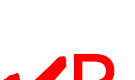 Sediakan/ tuangkan 25 cm3 larutan KOH kedalam [kelalang kon]Prepare/ pour 25 cm3 KOH solution into a [conical flask]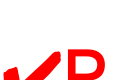 Gunakan/ tambah fenolftalein kepada larutan KOHUse/ Add phenolphthalein into the KOH solution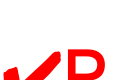 Titratkan kedalam kelalang konTitrate into the conical flaskBerhenti apabila warna bertukar dari merah jambu ke tanpa warna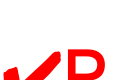 Stop when the colour changes from pink to colourless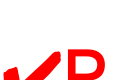 Rekod isipadu asid yang digunakanRecord the volume of acid used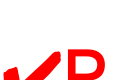 Ulang 1-6 dengan menggantikan air minuman A kepada BRepeat 1 – 6 by replacing beverage A to BMinuman dengan kepekatan asid sitrik tinggi menggunakan isipadu yang lebih rendah untuk bertindak balas dengan larutan KOH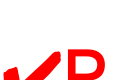 Beverage with higher citric acid concentration uses lower volume of acid to react with KOHTotal: 8 marks Jawapan sampel 2:Sample answer 2: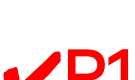 Sediakan/ isikan 25 cm3 air minuman A didalam kelalang kon.Prepare/ fill 25 cm3 beverage A in a conical flask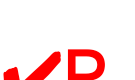 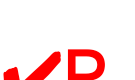 Masukkan 5 g Mg atau CaCO3 kedalam kelalang konAdd 5g Mg or CaCO3 into the conical flask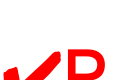 Kumpulkan gas yang terbebas menggunakan picagari sehingga tiada gas terhasil/ selama 1 minit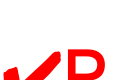 Collect the gas released using a syringe until no more gas is produced/ for 1 minutes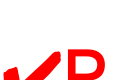 Rekodkan isipadu gas terbebasRecord the volume of gas releasedUlang langkah 1-4 dengan menggantikan air minuman A kepada B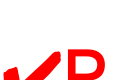 Repeat 1 – 4 by replacing beverage A to B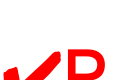 Minuman dengan kepekatan asid sitrik yang lebih tinggi membebaskan isipadu gas yang lebih banyakBeverage with higher concentration of citric acid releases more volume of gas	Total: 8 marksJawapan sampel 3:Sample answer 3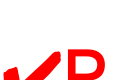 Masukkan air minuman A kedalam besen. Tambahkan serbukAdd beverage A into a basin. Add excess magnesium powder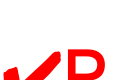 magnesium berlebihan kedalam besen. Kumpulkan gas terbebas into the basin. Collect the gas released for 1 minute.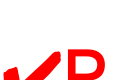 selama satu minit. Rekod isipadu gas terbebas. Record the volume of gas,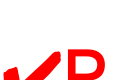 Eksperimen diulang dengan menggunakan air minuman B. Repeat the experiment by using beverage BTotal: 4 marks111111118JUMLAH20